جامعة الملك سعود 					   	                           مفردات المقرر: علم اجتماع التنمية والبيئة.            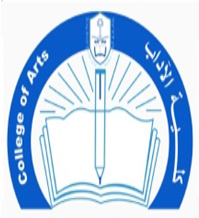 كلية الآداب                                                                                                              الفصل الدراسي: الأول 						                                        السنة الدراسية: 1439هـ -1440هـمعلومات المحاضر:معلومات المقرر:طرق التقييم:الخطة الأسبوعية:القـوانـيـن:الالتزام بمعايير التوثيق والبحث العلمي في إعداد العروض.عدم استخدام الجوال أثناء المحاضرة.تهاني  محمد الجهني  اسم المحاضرالخميس 10-12 الساعات المكتبيةالدور3 مكتب 22 رقم المكتب taljohani@ksu.edu.sa عنوان البريدي الإلكتروني علم اجتماع التنمية والبيئة. اسم المقرر 303 جمع. رقم المقرريهدف هذا المقرر تعريف الطالبات بقضايا التنمية الاقتصادية والاجتماعية والسياسية والتنمية المستدامة والاعتماد على الذات.  كما يهدف المقرر أيضا إلى أن تميز الطالبات بين الاستراتيجيات المختلفة للتنمية والمنطلقات التي تنبثق عنها, ومعرفة اهتمامات علم اجتماع التنمية والبيئة, ومن ثم تكون لديهن القدرة على توجيه جهودهن في شتى مجالات التنمية ومساعدتهم في تحقيق أهدافها. توصيف المقرر1-علم اجتماع التنمية . فؤاد غضبان (2015). دار الرضوان للنشر و التوزيع ،الأردن.الكتب الرئيسية علم اجتماع التنمية . محمد الجوهري. (2010). دار المسيرة، الأردن.علم اجتماع التنمية . إحسان حفظي (2011) : دار المعرفة الجامعية، الإسكندرية. التنمية الاجتماعية في اطار المتغيرات المحاية والعالمية. منى خليل (2012):المكتب الجامعي الحديث، الإسكندرية.كتب للإطلاع معرفة الطالبة لعملية التنمية كعملية تغير اجتماعي واقتصادي مخططة ومقصودة ترمي إلى نقل المجتمع من حالة التخلف إلى حالة أكثر تقدما, والتعرف على معوقات التنمية الاقتصادية والاجتماعية والمشكلات المصاحبة لها وكيفية التدخل لوضع الحلول المناسبة لها. واهتمام علم اجتماع التنمية بقضايا البيئة, و أثر عملية التنمية على البيئة في المجتمعات النامية. و اكتساب القدرة على دفع المشاركة المجتمعية في انجاز الأهداف التنموية والرقابة على تنفيذها.مخرجات التعليم  المحاضرة, المناقشة,  تعلم تعاوني, العصف الذهني.استراتيجيات التعليم تاريخ التغذية الراجعة (تزويد الطالبات بالنتيجة)* تاريخ التقييم  تقسيم الدرجاتالنوعالخميس 2/2/1440الخميس 24/1/144025 درجةالإختبار الفصلي1  الخميس 14/3/1440الخميس 7/3/144025 درجةالاختبار الفصلي 2 الأسبوع التالي للعرض 10 درجات10 درجاتمجموعات عرض 40 درجة40 درجة40 درجةاختبار نهائيالعـنـوان الأسبوعالتعريف بعلم اجتماع التنمية1المصطلحات الشائعة في علم اجتماع التنميةاهتمامات علم اجتماع التنمية2الابعاد التاريخية لظهور علم اجتماع التنمية ( الأسباب والدوافع والتطور)حداثة علم اجتماع التنميةرواد نظريات علم اجتماع التنمية والانتقادات التي وجهت لهم3-علم اجتماع التنمية والعلوم الاجتماعية ( علم الاقتصاد، السياسة، الجغرافيا)-علاقة البيئة بالحياة الاجتماعية وبعمليات التنمية على وجه الخصوص 4الاختبار الفصلي الأول5الاتجاهات الإيدلوجية لعلم اجتماع التنمية6نظرية التحديث في علم اجتماع التنمية7رأس المال الاجتماعي والتنمية 8التغير الثقافي والتنمية9التغير الاجتماعي والتنمية10علم اجتماع التنمية ومشاكل التنمية بالعالم النامي11الاختبار الفصلي الثاني 12علم اجتماع التنمية ودوره في معالجة في قضايا التنمية تجارب دولية في التنمية (عروض الطالبات)14مراجعة15